УтвержденаПостановлением Комиссии по делам несовершеннолетних и защите их прав в муниципальном образовании«Сычевский район» Смоленской области от 22.03.2016г. №5 Отрицательная привычка
 Переходить проезжую часть дороги наискосок и в любом месте, где захочется, спиной к движущемуся транспорту.
 Положительная привычка
 Проезжую часть переходить по пешеходному переходу «зебра», подземному, надземному переходам. А если поблизости их нет, то в том месте, где нет ограждений и разделительной полосы и дорога хорошо видна в обе стороны. Переходить только под прямым углом к проезжей части, что сокращает расстояние и время нахождения на дороге.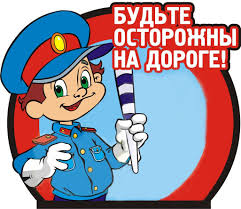 Отрицательная привычка
Отступать назад при внезапном появлении машины, не посмотрев, нет ли за спиной других машин. 
Положительная привычка
А за ней может идти другая, не видимая вам, и только тогда переходить дорогу до конца Смотреть и видеть движение транспорта вокруг. Если сразу перейти дорогу не удалось, стоять посередине, а не бежать назад. Подождать, когда проедут все машины, а не одна, поскольку.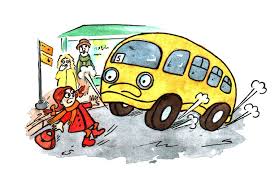 Отрицательная привычкаПереходить проезжую часть дороги не осмотревшись, глядя только вперед и не поворачивая головы.Положительная привычкаОстановиться перед проезжей частью, посмотреть во все стороны, затем налево, потому что движение машин правостороннее и они едут слева, а также направо, потому что могут быть недисциплинированные водители, едущие справа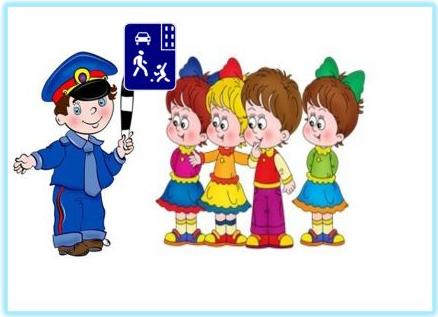 Отрицательная привычка
 Переходить проезжую часть, оживленно беседуя с друзьями, не замечая и не наблюдая за движущимся транспортом.
 Положительная привычка
 При переходе дороги прекратить разговоры, сосредоточиться, смотреть не на друзей, а по сторонам, контролируя ситуацию, сказав ребятам: «Будьте осторожны!».
Отрицательная привычка
Выходить на проезжую часть из-за кустов, стоящих машин, каких-либо препятствий, закрывающих обзор дороги.
Положительная привычка
Отойти подальше от места, закрывающего обзор дороги, найти пешеходный переход, или соблюдать правила перехода на дороге.Отрицательная привычка
 Толкаться на тротуаре, мешать пешеходам, создавать помехи, ходить по бордюрному камню, краю тротуара и проезжей части, собираться толпой, играть, бегать и прыгать.
 Положительная привычка
 Ходить по правой стороне тротуара, чтобы не мешать пешеходам, идущим навстречу. Играть только во дворе, жилой зоне, на детской площадке, стадионе, в парке.